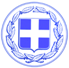                       Κως, 05 Απριλίου 2016ΔΕΛΤΙΟ ΤΥΠΟΥΘΕΜΑ : «Ολοκληρώνεται ένα σημαντικό έργο που αναβαθμίζει το Κακό Πρινάρι και την πόλη ».Ένα έργο που η μελέτη και η κατασκευή του ξεκίνησε την πρώτη τετραετία Κυρίτση, η διάνοιξη και ασφαλτόστρωση οδών στο Κακό Πρινάρι ολοκληρώνεται.Το έργο περιλάμβανε τη διάνοιξη των οδών στα οικοδομικά τετράγωνα  Γ515, Γ516, Γ517, κατασκευή κρασπέδων, δίκτυα ομβρίων και φωτισμού και ασφαλτόστρωση των οδών.  Το έργο είχε σταματήσει με την προηγούμενη δημοτική αρχή και παρέμεινε στάσιμο επί τρία χρόνια.Επιταχύνθηκε και ολοκληρώθηκε από τη νέα δημοτική αρχή.Ο Δήμαρχος Κω κ.Γιώργος Κυρίτσης έδωσε ήδη εντολή στις τεχνικές υπηρεσίες του Δήμου Κω να ξεκινήσουν και να ολοκληρώσουν σύντομα τη μελέτη για τη διάνοιξη και άλλων οδών τόσο στο Κακό Πρινάρι όσο και σε άλλες γειτονιές της πόλης.Ο κ.Κυρίτσης σε δήλωση του, τονίζει:‘’ Το έργο του Κακού Πριναρίου αλλάζει την εικόνα της πόλης της Κω.Είναι ένα έργο πνοής, ξαναπιάσαμε εκεί που σταματήσαμε το 2011 για να παραδώσουμε στους πολίτες μια όμορφη Κω.Άμεσα θα ολοκληρωθούν μελέτες για να ξεκινήσει η διάνοιξη οδών τόσο στην πόλη όσο και στις άλλες δημοτικές Κοινότητες.Η Κως προχωρά μπροστά με έργα.Η δημοτική αρχή δουλεύει μεθοδικά και με σχέδιο.’’